OBSERVACIONES:............................................................................................................................................................................................................................................................................................................................................................................................................. 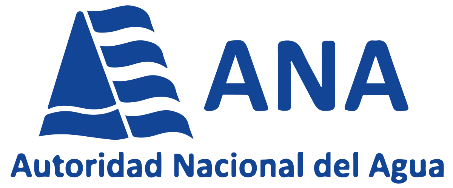 SOLICITUD DE ACCESO A LA INFORMACIÓN PÚBLICASOLICITUD DE ACCESO A LA INFORMACIÓN PÚBLICASOLICITUD DE ACCESO A LA INFORMACIÓN PÚBLICAFORMULARIO(Texto Único Ordenado de la Ley N° 27806, Ley de Transparencia y Acceso a la Información Pública, aprobado por Decreto Supremo N° 021-2019-JUS)FORMULARIO(Texto Único Ordenado de la Ley N° 27806, Ley de Transparencia y Acceso a la Información Pública, aprobado por Decreto Supremo N° 021-2019-JUS)I. FUNCIONARIO RESPONSABLE DE ENTREGAR LA INFORMACIÓN:II. DATOS DEL SOLICITANTE:II. DATOS DEL SOLICITANTE:II. DATOS DEL SOLICITANTE:II. DATOS DEL SOLICITANTE:II. DATOS DEL SOLICITANTE:II. DATOS DEL SOLICITANTE:APELLIDOS Y NOMBRES / RAZÓN SOCIALAPELLIDOS Y NOMBRES / RAZÓN SOCIALAPELLIDOS Y NOMBRES / RAZÓN SOCIALDOCUMENTO DE IDENTIDADD.N.I./L.M./C.E./OTRODOCUMENTO DE IDENTIDADD.N.I./L.M./C.E./OTRODOCUMENTO DE IDENTIDADD.N.I./L.M./C.E./OTRODOMICILIODOMICILIODOMICILIODOMICILIODOMICILIODOMICILIOAV/CALLE/JR/PSJ.N°/DPTO./INT.DISTRITODISTRITOURBANIZACIÓNURBANIZACIÓNPROVINCIADEPARTAMENTODEPARTAMENTOCORREO ELECTRÓNICOCORREO ELECTRÓNICOTELÉFONO /CELULARIII. INFORMACIÓN SOLICITADA: IV. DEPENDENCIA DE LA CUAL SE REQUIERE LA INFORMACIÓN:V. FORMA DE ENTREGA DE LA INFORMACIÓN (marcar con una “X”)V. FORMA DE ENTREGA DE LA INFORMACIÓN (marcar con una “X”)V. FORMA DE ENTREGA DE LA INFORMACIÓN (marcar con una “X”)V. FORMA DE ENTREGA DE LA INFORMACIÓN (marcar con una “X”)V. FORMA DE ENTREGA DE LA INFORMACIÓN (marcar con una “X”)V. FORMA DE ENTREGA DE LA INFORMACIÓN (marcar con una “X”)V. FORMA DE ENTREGA DE LA INFORMACIÓN (marcar con una “X”)V. FORMA DE ENTREGA DE LA INFORMACIÓN (marcar con una “X”)V. FORMA DE ENTREGA DE LA INFORMACIÓN (marcar con una “X”)V. FORMA DE ENTREGA DE LA INFORMACIÓN (marcar con una “X”)V. FORMA DE ENTREGA DE LA INFORMACIÓN (marcar con una “X”)V. FORMA DE ENTREGA DE LA INFORMACIÓN (marcar con una “X”)CORREO ELECTRÓNICOCOPIA SIMPLECDUSBVI. AUTORIZACIÓN PARA RECIBIR RESPUESTA DE LA SOLICITUD POR CORREO ELECTRÓNICO:                       AUTORIZO ( X  )                                      NO AUTORIZO (    )APELLIDOS Y NOMBRES________________________________________________________________________FIRMA / DNIFECHA Y HORA DE RECEPCIÓN